PLANILLA DE INSCRIPCIÓN(Diplomados)Información General:Fecha y lugar de Inscripción:	                     					​Diplomado:		   						Nivel:                      Período:	                     							Año:                        Información Personal:​ Apellidos:Nombres:Lugar de Nacimiento:                                                       	Fecha:			Edad:País de Residencia:                              		             			Ciudad:Documento de Identidad Número:						Nacionalidad:Dirección:                              		             			Telefono:		                     		Correo Electrónico:Estudiante:		                     Profesional:				Institución:Entidad/Empresa:		                     				Cargo:Información Administrativa:​ Transferencia/Depósito Bancario:                            				Monto:             Conforme por Fuenmayor University:Administración:		                 		Firma y Sello:                         Coordinación Académica:		                     	Firma y Sello:Envíela al siguiente correo:       diplomadosdeportivos@gmail.com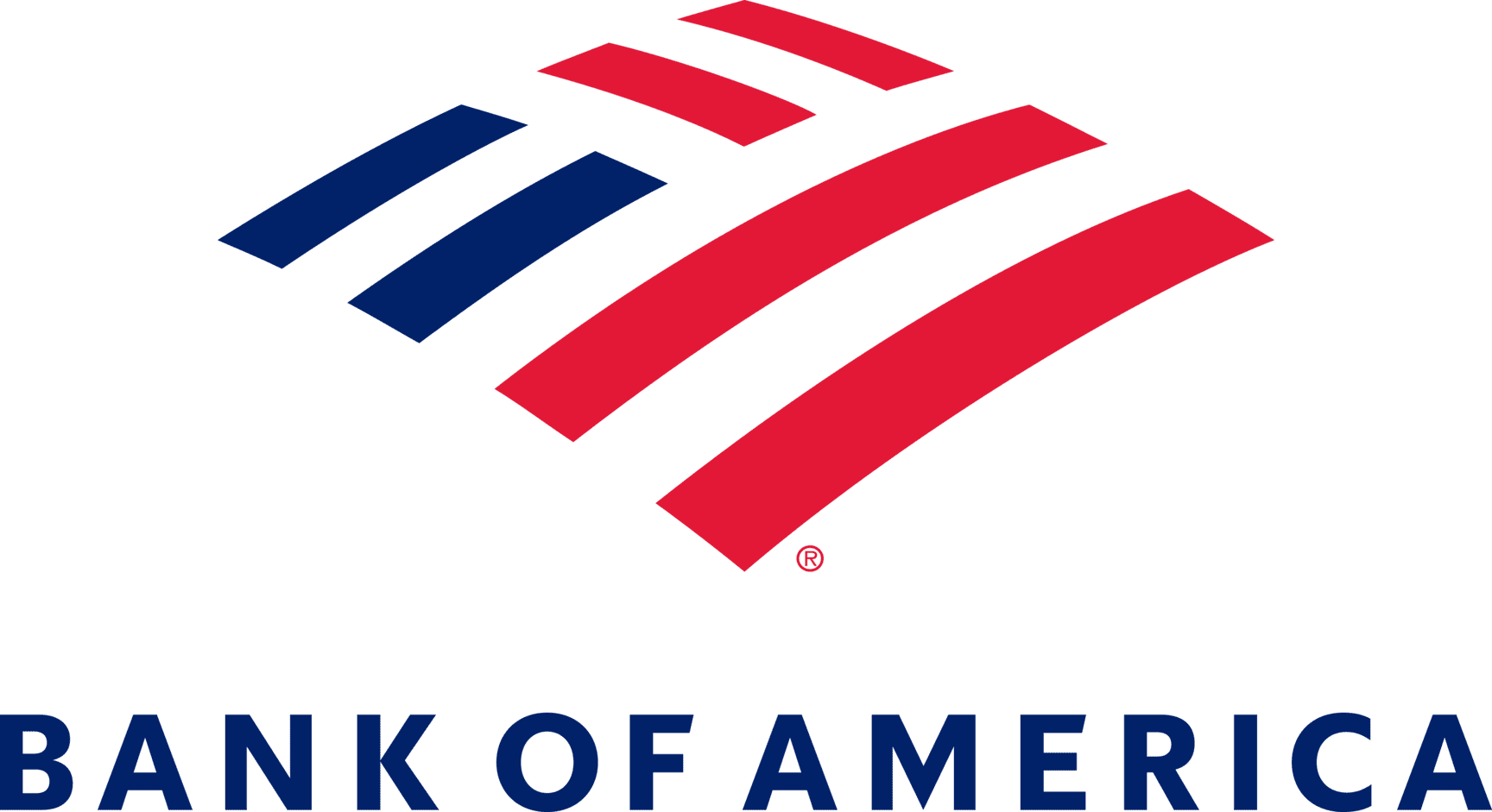 Fuenmayor University, LLCAccount:     898104028967ACH Routing Number: 063100277ABA: 026009593Swift: BOFAUS3N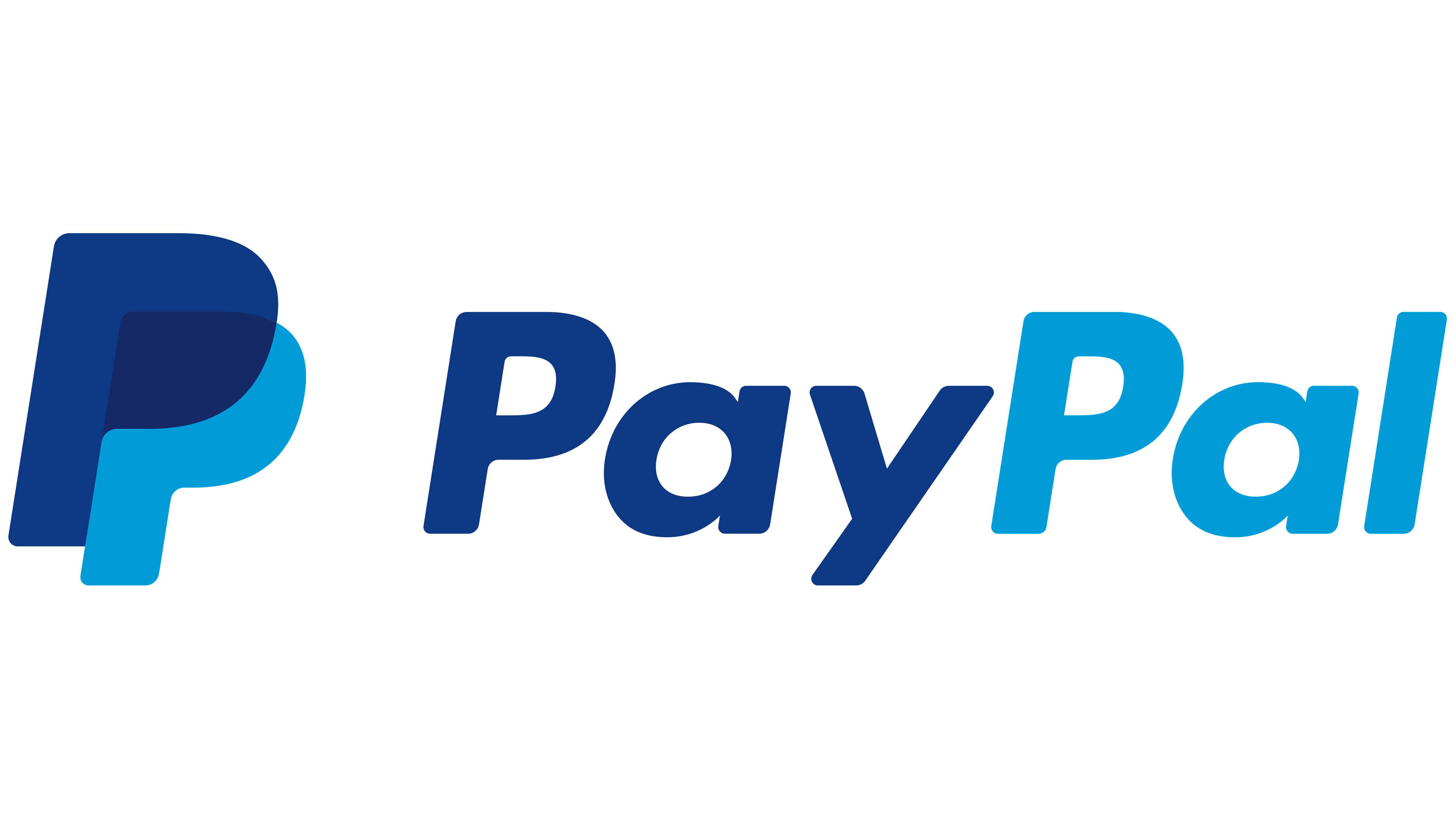 fuenmayoruniversity@gmail.comFuenmayor University, LLC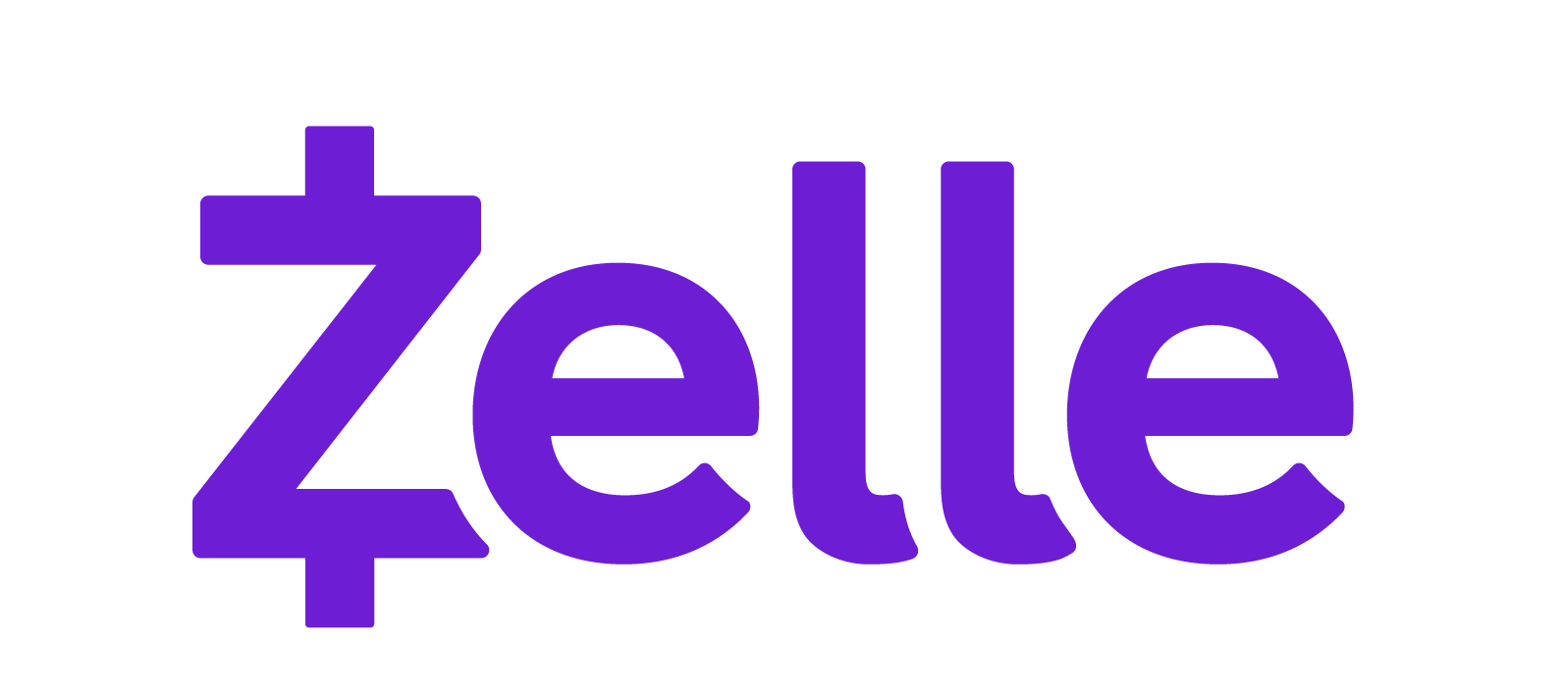 fuenmayoruniversity@gmail.comFuenmayor University, LLC